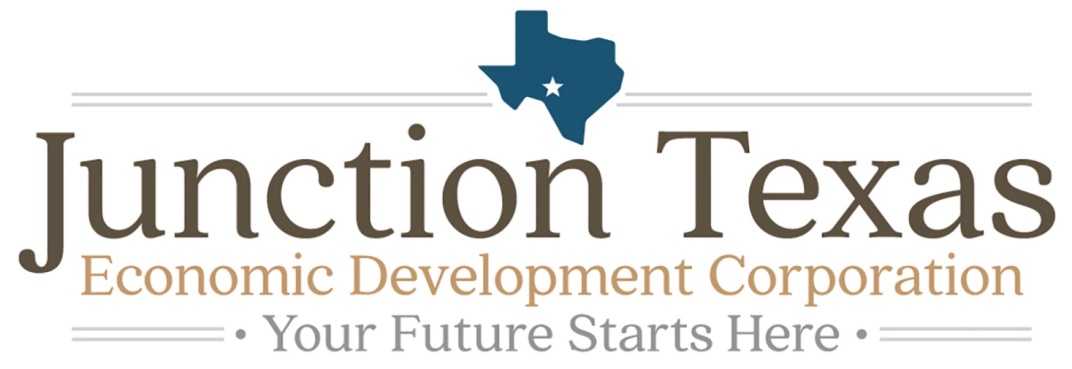 NOTICE OF SPECIAL CALLED MEETINGJunction Texas Economic Development Corporation (JTEDC)Thursday, April 25, 2024 at 5:15 p.m.City Hall Meeting Room102 N. 5th StreetJunction, Texas 76849 April 25, 2024 AGENDAOpen Session – Business Incentive Grant:  Discussion and possible action regarding a business incentive grant application for Kristen Bailey, owner of Ms. Maes Café.Executive Session: Discussion concerning purposes permitted pursuant to §551.087 Deliberations Regarding Economic Development Client Negotiations of the Government Code (Texas Open Meetings Act), JTEDC may meet in closed session to discuss the business incentive grant request by Kristen Bailey, owner of Ms. Maes Café.Resume to Open Session:  Discussion and possible action on Executive Session §551.087 Deliberations Regarding Economic Development Client Negotiations with Kristen Bailey, owner, of Ms. Maes Café.Notes:The Board of Directors may vote and/or act upon each item listed.The Board of Directors reserves the right to adjourn at any time into executive session during the course of this meeting to discuss any of the matters listed above whenever necessary and legally justified under the Texas Open Meetings Act pursuant to the Open Meetings Act, Texas Government Code, Section 551.087 (Deliberations Regarding Economic Development Negotiations), Section 551.074 (Personnel Matters), Section 551.071 (Consultation with Attorney), Section 551.072 (Deliberations about Real Property).Persons with disabilities who plan to attend this meeting and who may need assistance should contact City Hall at 325-446-2622 prior to the meeting so proper arrangements can be made.This is to certify that I, Vinetta Sanders, posted this notice on the glass window by the front door of the City Hall, the JTEDC office, the public notice bulletin board located outside the City Meeting Room and submitted to our webmaster for posting to the JTEDC website by 5 p.m. on Monday, April 25, 2024.An information packet is available for public inspection at JTEDC offices located at 702 College Street, Junction, TX._____________________________________Vinetta Sanders, JTEDC Office Manager cc: JTEDC Board Members, City Secretary, Mayor of Junction, the Junction EagleThis institution is an equal opportunity provider, employer, and lender.